ОФИЦИАЛЬНОЕ ОПУБЛИКОВАНИЕАдминистрация сельского поселения Шентала муниципального района Шенталинский Самарской областиПОСТАНОВЛЕНИЕ от 22.03.2023 г. № 13-пОб утверждении паспорта пожарнойбезопасности  населенного     пункта,подверженного угрозе лесных пожарови других ландшафтных (природных) пожаров В соответствии со статьей 11 Федерального закона от 21.12.1994 №68-ФЗ «О защите населения и территорий от чрезвычайных ситуаций природного и техногенного характера», статьей 18 Федерального закона от 21.12.1994 №69-ФЗ «О пожарной безопасности», статьей 53 Лесного кодекса Российской Федерации от 04.12.2006 №200-ФЗ, Постановления Правительства от 16.09.2020 №1479 «Об утверждении Правил противопожарного режима в Российской Федерации» и в целях предотвращения возникновения чрезвычайных ситуаций, связанных с пожарами,  п о с т а н о в л я ю:Утвердить паспорт пожарной безопасности  сельского поселения Шентала по поселку Северный.Опубликовать настоящее постановление в газете «Вестник поселения Шентала», разместить на официальном сайте Администрации сельского поселения Шентала.Настоящее постановление вступает в силу на следующий день после его официального опубликования.Контроль за выполнением настоящего постановления оставляю за собой.Глава  сельского поселения Шенталамуниципального района ШенталинскийСамарской области                                                                         В.И.Миханьков                                                                   « УТВЕРЖДАЮ »                                                                     Глава сельского поселения Шентала                                                          ___________________  В.И.Миханьков                                                                      «22»  марта  2023г.ПАСПОРТнаселенного пункта, подверженного угрозе лесных пожаров и другихландшафтных (природных) пожаровНаименование населенного пункта:                        поселок Северный Наименование поселения:                                        ШенталаНаименование муниципального района:                Шенталинский Наименование субъекта Российской Федерации:  Самарская областьI. Общие сведения о населенном пунктеII. Сведения о медицинских учреждениях, домах отдыха, пансионатах, детских лагерях, территориях садоводства или огородничества и объектах с круглосуточным пребыванием людей, имеющих общую границу с лесным участком и относящихся к этому населенному пункту в соответствии с административно-территориальным делениемIII. Сведения о ближайших к населенному пункту подразделениях пожарной охраны     1. Подразделения     пожарной     охраны   (наименование,      вид),дислоцированные на территории населенного пункта, адрес: ПСЧ № 131 ППС Самарской области, ж.д.ст.Шентала, ул.Вокзальная д.65._________________________________________________________________________     2. Ближайшее к населенному  пункту   подразделение пожарной   охраны(наименование, вид), адрес: ПСЧ № 131 ППС Самарской области, ж.д.ст.Шентала, ул.Вокзальная д.65.IV. Лица, ответственные за проведение мероприятий по предупреждению и ликвидации последствий чрезвычайных ситуаций и оказание необходимой помощи пострадавшимV. Сведения о выполнении требований пожарной безопасностиВывод о готовности   посёлка Северный к пожароопасному сезону ГОТОВ  к летнему пожароопасному сезонуПОСТАНОВЛЕНИЕ от 22.03.2023 г. № 14-пОб утверждении отчета о результатах качества финансового менеджмента главного администратора средств местного бюджета по итогам 2022 годаВ соответствии с  постановлением Администрации сельского поселения Шентала муниципального района  Шенталинский  Самарской  области   от  27.07.2020 №28-п «О проведении Администрацией сельского поселения Шентала муниципального района Шенталинский Самарской области мониторинга  качества финансового менеджмента главных администраторов средств местного  бюджета» Администрация сельского поселения Шентала муниципального района Шенталинский Самарской области ПОСТАНОВЛЯЕТ: Утвердить Отчет о результатах мониторинга качества финансового  менеджмента  главного  администратора средств местного  бюджета по итогам 2022 года согласно приложению к настоящему постановлению.Отчет о результатах качества финансового менеджмента главного администратора средств местного бюджета по итогам 2022 года разместить на  официальном сайте Администрации сельского поселения Шентала муниципального района Шенталинский Самарской  области в сети «Интернет». Настоящее Постановление  вступает  в силу  со  дня  его  подписания.Контроль за исполнением настоящего постановления оставляю за собой. Глава сельского поселения Шенталамуниципального района Шенталинский Самарской области                                                          В.И. Миханьков	Приложение к постановлению Администрации сельского поселения Шентала муниципального района Шенталинский  Самарской области от 22.03.2023 г №14-п ПРИЛОЖЕНИЕ 2к Положению о проведении Управлением финансами мониторинга качества финансовогоменеджмента главных администраторовсредств местного бюджета Отчет о результатах мониторинга качества финансового менеджмента главных администраторов средств местного бюджета по итогам 2022 годаНомер телефона для сообщений в целях предотвращения террористической и экстремистской деятельности 8 (84652) 2-17-572023среда22 марта№ 8 (352)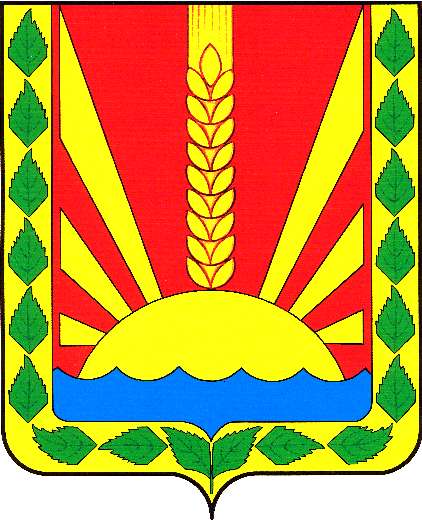 Учрежден решением Собрания представителей сельского поселения Шентала муниципального района Шенталинский Самарской области № 134 от 25.02.2010 г.Характеристика населенного пунктаХарактеристика населенного пунктаЗначение1.Общая площадь населенного пункта (кв. километров)2,82.Общая протяженность границы населенного пункта с лесным участком (участками) и (или) участком, заросшим камышовыми и (или) тростниковыми зарослями, сорными растениями и (или) древесно-кустарниковой растительностью (за исключением поле- и лесозащитных насаждений, мелиоративных защитных лесных насаждений, плодовых и ягодных насаждений) (километров)2,33.Общая площадь городских хвойных (смешанных) лесов, расположенных на землях населенного пункта (гектаров)1,94.Время прибытия первого пожарного подразделения до наиболее удаленного объекта защиты населенного пункта, граничащего с лесным участком (минут)16Наименование социального объектаАдрес объектаЧисленность персоналаЧисленность пациентов (отдыхающих) отсутствуют - - -Фамилия, имя, отчество (при наличии)ДолжностьКонтактный телефон Миханьков Василий Иванович Глава сельского поселения  	8(84652) 2-16-57Требования пожарной безопасности, установленные законодательством Российской ФедерацииТребования пожарной безопасности, установленные законодательством Российской ФедерацииИнформация о выполнении1.Противопожарная преграда установленной ширины (противопожарное расстояние, противопожарная минерализованная полоса, сплошная полоса лиственных деревьев) на всей протяженности границы населенного пункта с лесным участком (участками)Имеется2.Организация и проведение своевременной очистки территории населенного пункта, в том числе противопожарных расстояний между зданиями и сооружениями, а также противопожарных минерализованных полос от горючих отходов, мусора, тары, опавших листьев, сухой травы и других горючих материаловПроводится3.Звуковая система оповещения населения о чрезвычайной ситуации, а также телефонная связь (радиосвязь) для сообщения о пожареИмеется4.Источники наружного противопожарного водоснабжения (пожарные гидранты, искусственные пожарные водоемы, реки, озера, пруды, бассейны, градирни и др.) и реализация технических и организационных мер, обеспечивающих их своевременное обнаружение в любое время суток, подъезд к ним для забора воды пожарной техникой в любое время года, а также достаточность предусмотренного для целей пожаротушения запаса водыИмеется5.Подъездная автомобильная дорога к населенному пункту, а также обеспеченность подъездов к зданиям и сооружениям на его территорииИмеется6.Муниципальный правовой акт, регламентирующий порядок подготовки населенного пункта к пожароопасному сезонуИмеется7.Первичные средства пожаротушения для привлекаемых к тушению лесных пожаров добровольных пожарных дружин (команд)Имеются8.Наличие мероприятий по обеспечению пожарной безопасности в планах (программах) развития территорий населенного пунктаИмеется№  
п/пНаименование
главного администратораИнтегральная оценка качества финансового менеджмента главного администратора,КФМ
 (в порядке снижения качества финансового менеджмента)Уровень качества финансового менеджмента главного администратора,Q 
(в порядке снижения качества финансового менеджмента)Рейтинговая
оценка главных администраторов,R 
(в порядке снижения качества финансового менеджмента)Высокий уровень качества управления финансамиВысокий уровень качества управления финансамиВысокий уровень качества управления финансамиВысокий уровень качества управления финансамиВысокий уровень качества управления финансамиАдминистрация сельского поселения Шентала муниципального района Шенталинский Самарской области17,0883,291Соучредители:1. Администрация сельского поселения Шентала муниципального района Шенталинский Самарской области; (446910, Самарская область, Шенталинский район, ст. Шентала, ул. Вокзальная, 20);2. Собрание представителей сельского поселения Шентала муниципального района Шенталинский Самарской области (446910, Самарская область, Шенталинский район, ст. Шентала, ул. Вокзальная, 20).Напечатано в АСП Шентала муниципального района Шенталинский Самарской области.446910, Самарская область, Шенталинский район, ст. Шентала, ул. Вокзальная, 20. Тираж 100 экземпляров. Бесплатно.Периодичность выпуска газеты «Вестник поселения Шентала»- не реже одного раза в месяц.